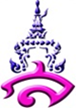                   กำหนดการจัดการเรียนรู้กลุ่มสาระการงานอาชีพและเทคโนโลยี			         	                    ชั้นประถมศึกษาปีที่  1ภาคเรียนที่ 2/2562		                       โรงเรียนสาธิตมหาวิทยาลัยราชภัฏสวนสุนันทา(ประถม)	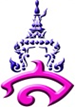   โรงเรียนสาธิตมหาวิทยาลัยราชภัฏสวนสุนันทา แผนการจัดการเรียนรู้กลุ่มสาระการเรียนรู้การงานอาชีพและเทคโนโลยี 	    ชั้นประถมศึกษาปีที่ 1 หน่วยการเรียนรู้ ของเล่นของฉัน                                                       หน่วยการเรียนรู้ย่อย -เรื่อง การพับกระดาษเป็นของใช้							 เวลา      3    ชั่วโมง                                                        อาจารย์ผู้สอน อ. สลักจิตต์   สุขสอาด   ...................................................................................................................................................................     1.   สาระสำคัญการพับกระดาษเป็นของใช้เป็นวิธีการสร้างงานประดิษฐ์ที่ทำได้ง่ายและทำได้สะดวกเพราะใช้มือพับ ซึ่งเราสามารถทำได้และยังช่วยให้เรามีของใช้ไว้ใช้อีกด้วย2. ตัวชี้วัดชั้นปี1. บอกวิธีการทำงานเพื่อช่วยเหลือตนเอง (ง 1.1 ป.1/1)	2. ใช้วัสดุ อุปกรณ์ และเครื่องมือง่าย ๆ ในการทำงานอย่างปลอดภัย (ง 1.1 ป.1/2)	3. ทำงานเพื่อช่วยเหลือตนเองอย่างกระตือรือร้นและตรงเวลา (ง 1.1 ป.1/3)3. จุดประสงค์การเรียนรู้	1. อธิบายขั้นตอนการพับกระดาษเป็นของใช้ได้ (K)	2. บอกประโยชน์ของการพับกระดาษเป็นของใช้ได้ (K)	3. มีความกระตือรือร้นและมีเจตคติที่ดีต่อการพับกระดาษเป็นของใช้ (A)4. มีทักษะในการพับกระดาษเป็นของเล่นได้ด้วยตนเอง (P)4. สาระการเรียนรู้การพับกระดาษเป็นผีเสื้อ5.. กระบวนการจัดการเรียนรู้      ขั้นที่ 1 ขั้นนำเข้าสู่บทเรียน	1. ครูตั้งคำถามและกระตุ้นความคิด    1) ถ้าเราสามารถประดิษฐ์ของใช้ไว้ใช้ได้จะเกิดผลดีต่อตนเองอย่างไรบ้าง    2) นักเรียนเคยนำกระดาษมาพับเป็นของใช้หรือไม่ ทำอะไร	2. ให้นักเรียนที่ตอบว่า “เคย” นำกระดาษมาพับให้เพื่อน ๆ ดู       ขั้นที่ 2 ขั้นสอน	 นักเรียนพิจารณาของเล่นและของใช้จากการพับกระดาษของเพื่อน แล้วสนทนาร่วมกันเกี่ยวกับการใช้วัสดุ อุปกรณ์ และ เครื่องมือในการพับ	1. ให้นักเรียนอาสาสมัครออกมาเล่าประสบการณ์เกี่ยวกับการพับกระดาษของตนเอง	2. ครูสาธิตการพับกระดาษเป็นหมวก แล้วให้นักเรียนลองฝึกปฏิบัติตาม	3. นักเรียนพับกระดาษตามที่ครูกำหนด แล้วให้นักเรียนออกมานำเสนอหน้าชั้นเรียน     ขั้นที่ 3 ขั้นสรุป	นักเรียนร่วมกันแสดงความคิดเห็นเกี่ยวกับความหมายและประโยชน์ของการพับกระดาษเป็นของใช้     ขั้นที่ 4 ขั้นฝึกฝนนักเรียน	1. นักเรียนสำรวจของใช้ โดยแบ่งกลุ่ม กลุ่มละ 4–5 คน สำรวจของใช้ที่ทำจากวัสดุต่าง ๆ ที่มีอยู่ในบ้านหรือ ห้องเรียนมาให้มากที่สุด แล้วเขียนบันทึกผลการสำรวจลงในตาราง	2. นักเรียนจับคู่กับเพื่อน ช่วยกันพิจารณาภาพของเล่นที่กำหนดให้ และสนทนาเกี่ยวกับวัสดุอุปกรณ์ที่ใช้ทำของ ใช้ว่าควรใช้อะไรบ้าง     ขั้นที่ 5 ขั้นนำไป ใช้	นักเรียนพับกระดาษเป็นของใช้ด้วยตนเอง โดยทำตามแบบที่ครูสอน หรือพับเป็นแบบอื่น ๆ6. สื่อ/แหล่งการเรียนรู้	1. ตัวอย่างของของใช้ที่พับจากกระดาษ	2. หนังสือเกี่ยวกับงานพับกระดาษ วารสาร นิตยสาร	3. บุคคลต่าง ๆ เช่น ผู้ปกครอง ญาติพี่น้อง เพื่อน ๆ และครู	4. สถานที่ต่าง ๆ เช่น ห้องสมุด ชุมชน โรงเรียน	5. สื่อการเรียนรู้ การงานอาชีพและเทคโนโลยี	          6. หนังสือเรียนสาระการเรียนรู้พื้นฐาน การงานอาชีพและเทคโนโลยี ป. 1 7. การวัดและประเมินผลการเรียนรู้8. บันทึกหลังการจัดการเรียนรู้        1. ปัญหา/อุปสรรคในการจัดการเรียนรู้...............................................................................................................................................................................      ...............................................................................................................................................................................       ...............................................................................................................................................................................  2. แนวทางการแก้ปัญหาเพื่อพัฒนาการจัดการเรียนรู้         .............................................................................................................................................................................    .............................................................................................................................................................................        .............................................................................................................................................................................	ลงชื่อ .......................................................... 	(อาจารย์สลักจิตต์  สุขสอาด)  ผู้สอน                                     9. การตรวจปรับปรุงแก้ไขและข้อเสนอแนะของผู้ตรวจ...............................................................................................................................................................................      ...............................................................................................................................................................................       ...............................................................................................................................................................................							ลงชื่อ .................................................................. 	 						    (อาจารย์จุฑารัตน์  สิริวิบูลย์ผล) ผู้ตรวจ     โรงเรียนสาธิตมหาวิทยาลัยราชภัฏสวนสุนันทา แผนการจัดการเรียนรู้กลุ่มสาระการเรียนรู้การงานอาชีพและเทคโนโลยี 	    ชั้นประถมศึกษาปีที่ 1 หน่วยการเรียนรู้ ของเล่นของฉัน                                                   หน่วยการเรียนรู้ย่อย - เรื่อง การบำรุงรักษาของเล่น						         เวลา      3    ชั่วโมง                                                        อาจารย์ผู้สอน อ. สลักจิตต์   สุขสอาด   ...................................................................................................................................................................     1.   สาระสำคัญ	การบำรุงรักษาของเล่นเป็นการดูแลรักษาของเล่นเพื่อให้ของเล่นอยู่ในสภาพดี ไม่แตกหักและนำมาเล่นได้นาน2. ตัวชี้วัดชั้นปี	1. บอกวิธีการทำงานเพื่อช่วยเหลือตนเอง (ง 1.1 ป.1/1)	2. ใช้วัสดุ อุปกรณ์ และเครื่องมือง่าย ๆ ในการทำงานอย่างปลอดภัย (ง 1.1 ป.1/2)	3. ทำงานเพื่อช่วยเหลือตนเองอย่างกระตือรือร้นและตรงเวลา (ง 1.1 ป.1/3)3. จุดประสงค์การเรียนรู้	1. บอกประโยชน์ของการบำรุงรักษาของเล่น (K)	2. อธิบายวิธีการบำรุงรักษาของเล่นได้ (K)	3. มีเจตคติที่ดีต่อการบำรุงรักษาของเล่น (A)4. บำรุงรักษาของเล่นอย่างถูกวิธีได้ด้วยตนเอง (P)4. สาระการเรียนรู้           การบำรุงรักษาของเล่น5. กระบวนการจัดการเรียนรู้	ขั้นที่ 1 ขั้นนำเข้าสู่บทเรียน	ครูนำตัวอย่างของเล่นที่สกปรกและชำรุดเข้ามาในชั้นเรียน แล้วถามนักเรียนว่า1) เราจะเล่นของเล่นชิ้นนี้ได้หรือไม่2) การที่ของเล่นมีลักษณะเช่นนี้น่าจะมีสาเหตุมาจากอะไร	ขั้นที่ 2 ขั้นสอน  1. นักเรียนแบ่งกลุ่ม กลุ่มละ 3–4 คน ร่วมกันแสดงความคิดเห็นว่าประโยชน์ของการบำรุงรักษาของเล่นมีอะไรบ้าง แล้วนำเสนอหน้าชั้นเรียน	  2. ให้ตัวแทนนักเรียนในชั้นออกมาเล่าประสบการณ์เกี่ยวกับวิธีการบำรุงรักษาของเล่นที่บ้านของตนเอง	 3. นักเรียนแบ่งกลุ่ม กลุ่มละ 3–4 คน สาธิตวิธีการบำรุงรักษาของเล่น แล้วออกมานำเสนอหน้าชั้นเรียน  ขั้นที่ 3 ขั้นสรุป	นักเรียนร่วมกันสรุปเกี่ยวกับวิธีการบำรุงรักษาของเล่น   ขั้นที่ 4 ขั้นฝึกฝนนักเรียน	1. นักเรียนแต่ละคนช่วยกันแสดงความคิดเห็นเกี่ยวกับประโยชน์ของการบำรุงรักษาของเล่นแล้วร่วมกันสรุปผลลง ในแผนที่ความคิด	2. นักเรียนพิจารณาภาพที่กำหนดให้ แล้วทำเครื่องหมายลงในช่องของภาพที่แสดงวิธีการบำรุงรักษาของเล่น    ขั้นที่ 5 ขั้นนำไป ใช้	นักเรียนสามารถบำรุงรักษาของเล่นของตนเองได้ถูกวิธี6. สื่อ/แหล่งการเรียนรู้	1. ตัวอย่างของเล่นที่สกปรกและมีรอยชำรุด	2. บุคคลต่าง ๆ เช่น ผู้ปกครอง ญาติพี่น้อง เพื่อน ๆ และครู	3. สถานที่ต่าง ๆ เช่น ห้องสมุด ห้องเรียน บ้าน	4. หนังสือเรียนสาระการเรียนรู้พื้นฐาน การงานอาชีพและเทคโนโลยี ป. 1           5. แบบฝึกหัด การงานอาชีพและเทคโนโลยี ป. 1 7. การวัดและประเมินผลการเรียนรู้8. บันทึกหลังการจัดการเรียนรู้        1. ปัญหา/อุปสรรคในการจัดการเรียนรู้...............................................................................................................................................................................      ...............................................................................................................................................................................       ...............................................................................................................................................................................  2. แนวทางการแก้ปัญหาเพื่อพัฒนาการจัดการเรียนรู้         .............................................................................................................................................................................    .............................................................................................................................................................................        .............................................................................................................................................................................	ลงชื่อ .......................................................... 	(อาจารย์สลักจิตต์  สุขสอาด)  ผู้สอน                                     9. การตรวจปรับปรุงแก้ไขและข้อเสนอแนะของผู้ตรวจ...............................................................................................................................................................................      ...............................................................................................................................................................................       ...............................................................................................................................................................................							ลงชื่อ .................................................................. 	 						    (อาจารย์จุฑารัตน์  สิริวิบูลย์ผล) ผู้ตรวจ	โรงเรียนสาธิตมหาวิทยาลัยราชภัฏสวนสุนันทา แผนการจัดการเรียนรู้กลุ่มสาระการเรียนรู้การงานอาชีพและเทคโนโลยี 	    ชั้นประถมศึกษาปีที่ 1 หน่วยการเรียนรู้ หมู่บ้านของฉัน                                                     หน่วยการเรียนรู้ย่อย - เรื่อง การจัดเก็บอุปกรณ์การเรียน   	     เวลา      2    ชั่วโมง                                                        อาจารย์ผู้สอน อ. สลักจิตต์   สุขสอาด   ...................................................................................................................................................................     1.   สาระสำคัญอุปกรณ์การเรียนหากวางทิ้งไว้เกะกะจะทำให้ดูรกรุงรัง เราควรจัดเก็บอุปกรณ์การเรียนให้เป็นระเบียบเรียบร้อยเพื่อให้หยิบใช้ได้สะดวก และไม่สูญหาย2.    ตัวชี้วัดชั้นปี1.  บอกวิธีการทำงานเพื่อช่วยเหลือตนเอง (ง 1.1 ป. 1/1)2.  ใช้วัสดุ อุปกรณ์ และเครื่องมือง่าย ๆ ในการทำงานอย่างปลอดภัย (ง 1.1 ป. 1/2)3.  ทำงานเพื่อช่วยเหลือตนเองอย่างกระตือรือร้นและตรงเวลา (ง 1.1 ป. 1/3)3.   จุดประสงค์การเรียนรู้1. อธิบายวิธีการจัดเก็บอุปกรณ์การเรียนได้ (K)2. มีเจตคติที่ดีและมีความกระตือรือร้นในการจัดเก็บอุปกรณ์การเรียน (A)3. จัดเก็บอุปกรณ์การเรียนได้ถูกวิธี (P)4.   สาระการเรียนรู้การจัดเก็บอุปกรณ์การเรียน5.   กระบวนการจัดการเรียนรู้ขั้นที่ 1 ขั้นนำเข้าสู่ บทเรียน             1. ครูนำภาพอุปกรณ์การเรียนที่วางไม่เป็นระเบียบมาให้นักเรียนดู แล้วถามกระตุ้นความคิด1) ภาพที่บ้านนักเรียนเป็นดังภาพหรือไม่2) การปฏิบัติดังภาพมีผลเสียอย่างไรขั้นที่ 2 ขั้นสอน   1. ครูแสดงการวางอุปกรณ์การเรียนแบบกระจัดกระจาย ไม่เป็นระเบียบ แล้วซักถามนักเรียนว่า นักเรียนจะมีวิธี ปรับปรุงแก้ไขการวางอุปกรณ์การเรียนของครูอย่างไร ควรทำอย่างไร2. ให้นักเรียนอาสาสมัครออกมาเล่าเรื่องการจัดเก็บอุปกรณ์การเรียนของตนเองให้เพื่อน ๆ ฟัง3. ครูแสดงภาพอุปกรณ์การเรียนวางในที่ต่าง ๆ แล้วให้นักเรียนยกมือขึ้นตอบว่าควรจัดเก็บสิ่งใดในภาพบ้าง และ จะเก็บอย่างไร4. นักเรียนแบ่งกลุ่ม กลุ่มละ 3–5 คน ช่วยกันคิดวิธีการจัดเก็บอุปกรณ์การเรียนแล้วออกมาแสดงการจัดเก็บอุปกรณ์การเรียนให้เพื่อน ๆ กลุ่มอื่นชม5. นักเรียนวาดภาพระบายสีอุปกรณ์การเรียนที่นักเรียนควรจัดเก็บให้เรียบร้อยเป็นประจำนักเรียนช่วยกันสรุปความรู้เกี่ยวกับการจัดเก็บอุปกรณ์การเรียนโดยระบุอุปกรณ์ที่ใช้เก็บด้วย     ขั้นที่ 4 ขั้นฝึกฝนนักเรียน1. ให้นักเรียนลากเส้นโยงจับคู่สิ่งของกับภาชนะหรืออุปกรณ์ที่ใช้จัดเก็บให้ถูกต้อง2. นักเรียนศึกษาวิธีการจัดเก็บอุปกรณ์การเรียนเพิ่มเติมจากพี่ พ่อแม่ ผู้ปกครอง     ขั้นที่ 5 ขั้นนำไป ใช้นักเรียนจัดเก็บอุปกรณ์การเรียนที่บ้านของตนเองได้6. สื่อ/แหล่งการเรียนรู้1. ตัวอย่างอุปกรณ์การเรียน2. ภาพอุปกรณ์การเรียนที่เก็บไม่เป็นระเบียบ3. อุปกรณ์วาดภาพระบายสี5. หนังสือภาพเกี่ยวกับการจัดเก็บสิ่งของเครื่องใช้6. สถานที่ต่าง ๆ เช่น โรงเรียน บ้านของนักเรียนเอง7. บุคคลต่าง ๆ เช่น ผู้ปกครอง ญาติ เพื่อน และครู9. หนังสือเรียนสาระการเรียนรู้พื้นฐาน การงานอาชีพและเทคโนโลยี ป. 1 7. การวัดและประเมินผลการเรียนรู้8. บันทึกหลังการจัดการเรียนรู้        1. ปัญหา/อุปสรรคในการจัดการเรียนรู้...............................................................................................................................................................................      ...............................................................................................................................................................................       ............................................................................................................................................................................... 2. แนวทางการแก้ปัญหาเพื่อพัฒนาการจัดการเรียนรู้         .............................................................................................................................................................................    .............................................................................................................................................................................        .............................................................................................................................................................................	ลงชื่อ .......................................................... 	(อาจารย์สลักจิตต์  สุขสอาด)  ผู้สอน                                     9. การตรวจปรับปรุงแก้ไขและข้อเสนอแนะของผู้ตรวจ...............................................................................................................................................................................      ...............................................................................................................................................................................       ...............................................................................................................................................................................							ลงชื่อ .................................................................. 	 						    (อาจารย์จุฑารัตน์  สิริวิบูลย์ผล) ผู้ตรวจ 	โรงเรียนสาธิตมหาวิทยาลัยราชภัฏสวนสุนันทา แผนการจัดการเรียนรู้กลุ่มสาระการเรียนรู้การงานอาชีพและเทคโนโลยี 	    ชั้นประถมศึกษาปีที่ 1 หน่วยการเรียนรู้ หมู่บ้านของฉัน                                                           หน่วยการเรียนรู้ย่อย - เรื่อง การจัดเก็บของเล่น การจัดเก็บภาชนะใส่อาหาร   	     เวลา      3    ชั่วโมง                                                        อาจารย์ผู้สอน อ. สลักจิตต์   สุขสอาด   ...................................................................................................................................................................     1.   สาระสำคัญของเล่นและของใช้ส่วนตัวหากเราวางกระจัดกระจายไม่เป็นระเบียบ อาจทำให้สูญหายได้ ดังนั้นเมื่อใช้แล้วจึงควรนำไปเก็บเข้าที่และจัดวางให้เป็นระเบียบเรียบร้อย2. ตัวชี้วัดชั้นปี1. บอกวิธีการทำงานเพื่อช่วยเหลือตนเอง (ง 1.1 ป. 1/1)2. ใช้วัสดุ อุปกรณ์ และเครื่องมือง่าย ๆ ในการทำงานอย่างปลอดภัย (ง 1.1 ป. 1/2)	3. ทำงานเพื่อช่วยเหลือตนเองอย่างกระ ตือรือร้นและตรงเวลา (ง 1.1 ป. 1/3)3. จุดประสงค์การเรียนรู้	1. อธิบายวิธีการจัดเก็บของเล่นและของใช้ส่วนตัวได้ (K)	2. มีเจตคติที่ดีต่อการจัดเก็บของเล่นและของใช้ส่วนตัว (A)	3. สามารถจัดเก็บของเล่นและของใช้ส่วนตัวอย่างได้ด้วยตนเอง (P)4. สาระการเรียนรู้	1. การจัดเก็บของเล่น	2. การจัดเก็บภาชนะใส่อาหาร5. กระบวนการจัดการเรียนรู้	ขั้นที่ 1 ขั้นนำเข้าสู่บทเรียนครูแสดงภาพของเล่นและภาชนะใส่อาหาร แล้วซักถามนักเรียนว่าเป็นภาพเกี่ยวกับอะไร	ขั้นที่ 2 ขั้นสอน	1. ครูแสดงตัวอย่างของเล่นและภาชนะใส่อาหาร แล้วซักถามนักเรียนว่าถ้าหากสิ่งของเหล่านี้วางกระจัดกระจาย  นักเรียนควรทำอย่างไร	2. ให้ตัวแทนนักเรียนในชั้นออกมาเล่าประสบการณ์การจัดเก็บของเล่นและของใช้ส่วนตัวให้เพื่อนในชั้นฟัง	3. นักเรียนแบ่งกลุ่ม กลุ่มละ 3–4 คน แสดงตัวอย่างการจัดเก็บของเล่นต่าง ๆ ที่ครูจัดเตรียมมา	4. ครูแสดงภาพขั้นตอนการจัดเก็บภาชนะใส่อาหารให้นักเรียนสังเกต แล้วให้นักเรียนเล่าเรื่องจากภาพ	5. ครูอธิบายขั้นตอนการจัดเก็บภาชนะใส่อาหารที่ถูกต้องให้นักเรียนในชั้นขั้นที่ 3 ขั้นสรุป	นักเรียนช่วยกันสรุปความรู้เกี่ยวกับเรื่องการจัดเก็บของเล่นและของใช้ส่วนตัวขั้นที่ 4 ขั้นฝึกฝนนักเรียน		นักเรียนแบ่งกลุ่ม กลุ่มละ 5 คน ส่งตัวแทนกลุ่มออกไปแสดงบทบาทสมมุติวิธีการจัดเก็บภาชนะใส่อาหารและร่วมกันแสดงความคิดเห็นขั้นที่ 5 ขั้นนำ ไปใช้	นักเรียนสามารถจัดเก็บของเล่นของตนเองที่บ้านและจัดเก็บของใช้ส่วนตัว เช่น ภาชนะใส่อาหารของตนเองและสมาชิกในครอบครัว6. สื่อ/แหล่งการเรียนรู้	1. ตัวอย่างของเล่นและของใช้ส่วนตัว	2. อุปกรณ์วาดภาพระบายสี	3. หนังสือภาพหรือวีซีดีแสดงวิธีการจัดเก็บสิ่งของเครื่องใช้	4. สถานที่ต่าง ๆ เช่น โรงเรียน บ้านของนักเรียนเอง	5. บุคคลต่าง ๆ เช่น ผู้ปกครอง ญาติ เพื่อน และครู	6. ใบงานการจัดเก็บของเล่นและของใช้ส่วนตัว  7. หนังสือเรียนสาระการเรียนรู้พื้นฐาน การงานอาชีพและเทคโนโลยี ป. 1 7. การวัดและประเมินผลการเรียนรู้8. บันทึกหลังการจัดการเรียนรู้        1. ปัญหา/อุปสรรคในการจัดการเรียนรู้...............................................................................................................................................................................      ...............................................................................................................................................................................       ............................................................................................................................................................................... 2. แนวทางการแก้ปัญหาเพื่อพัฒนาการจัดการเรียนรู้         .............................................................................................................................................................................    .............................................................................................................................................................................        .............................................................................................................................................................................	ลงชื่อ .......................................................... 	(อาจารย์สลักจิตต์  สุขสอาด)  ผู้สอน                                     9. การตรวจปรับปรุงแก้ไขและข้อเสนอแนะของผู้ตรวจ...............................................................................................................................................................................      ...............................................................................................................................................................................       ...............................................................................................................................................................................							ลงชื่อ .................................................................. 	 						    (อาจารย์จุฑารัตน์  สิริวิบูลย์ผล) ผู้ตรวจ     โรงเรียนสาธิตมหาวิทยาลัยราชภัฏสวนสุนันทา แผนการจัดการเรียนรู้กลุ่มสาระการเรียนรู้การงานอาชีพและเทคโนโลยี 	    ชั้นประถมศึกษาปีที่ 1 หน่วยการเรียนรู้ ชีวิตของฉัน 	หน่วยการเรียนรู้ย่อย - เรื่อง รู้จักพืชแต่ละชนิด								เวลา      2    ชั่วโมง                                                        อาจารย์ผู้สอน อ. สลักจิตต์   สุขสอาด   ...................................................................................................................................................................     1.   สาระสำคัญพืชที่อยู่ใกล้ตัวเรามีทั้งพืชที่เรากินเป็นอาหาร และพืชที่ใช้ประดับตกแต่งบ้านเรือนหรือสถานที่ต่าง ๆ ซึ่งพืชแต่ละชนิดมีประโยชน์แตกต่างกัน2. ตัวชี้วัดชั้นปี	1. บอกวิธีการทำงานเพื่อช่วยเหลือตนเอง (ง 1.1 ป.1/1)	2. ใช้วัสดุ อุปกรณ์ และเครื่องมือง่าย ๆ ในการทำงานอย่างปลอดภัย (ง 1.1 ป.1/2)	3. ทำงานเพื่อช่วยเหลือตนเองอย่างกระตือรือร้นและตรงเวลา (ง 1.1 ป.1/3)3. จุดประสงค์การเรียนรู้	1. จำแนกชนิดและประโยชน์ของพืชต่าง ๆ ได้ (K)	2. เห็นความสำคัญของพืชแต่ละชนิดและนำไปใช้ในชีวิตประจำวัน (A)	3. มีทักษะในการจำแนกพืชได้ (P)4. สาระการเรียนรู้รู้จักพืชแต่ละชนิด5. กระบวนการจัดการเรียนรู้  ขั้นที่ 1 ขั้นนำเข้าสู่บทเรียน            1. ครูนำต้นไม้เข้ามาในชั้นเรียน แล้วซักถามนักเรียนเกี่ยวกับต้นไม้ เช่น ชื่อ ลักษณะเป็นต้น            2. ให้นักเรียนบอกชื่อพืชที่รู้จักมาคนละชนิดขั้นที่ 2 ขั้นสอน1. ครูยกตัวอย่างภาพพืชชนิดต่าง ๆ แล้วให้นักเรียนตอบคำถามว่าเป็นพืชชนิดใด2. ครูอธิบายรูปเกี่ยวกับชนิดของพืช แล้วให้นักเรียนบอกชื่อพืชชนิดต่าง ๆ ที่นักเรียนรู้จัก3. นักเรียนแบ่งกลุ่ม กลุ่มละ 3–4 คน ทำการสำรวจพืชมี่มีในโรงเรียน 	6. นักเรียนบอกชื่อพืชคนละ 1 ชนิด โดยบอกว่าเป็นพืชชนิดใด นักเรียนร่วมกันสรุปเกี่ยวกับความรู้   เรื่องชนิดของพืชขั้นที่ 4 ขั้นฝึกฝนนักเรียน1. นักเรียนสำรวจพืช โดยให้สำรวจพืชที่บ้าน โรงเรียน และชุมชน แล้วบันทึกลงในตาราง2. ให้นักเรียนวาดภาพพืชชนิดต่าง ๆ และระบายสีขั้นที่ 5 ขั้นนำไปใช้        นักเรียนสามารถจำแนกชนิดของพืชและบอกถึงประโยชน์ของพืชแต่ละชนิดได้6. สื่อ/แหล่งการเรียนรู้       	1. ตัวอย่างพืชชนิดต่างๆ2. ภาพแสดงพืชชนิดต่างๆ	3. หนังสือเกี่ยวกับพืชชนิดต่างๆ4. บุคคลต่าง ๆ เช่น ผู้ปกครอง ครู ผู้รู้ เกษตรกร5. สื่อต่าง ๆ เช่น หนังสือพิมพ์ โทรทัศน์ วีซีดี สารคดี6. สถานที่ต่าง ๆ เช่น ห้องสมุด ชุมชน โรงเรียน สวนเกษตรกร ตลาดต้นไม้7. หนังสือเรียนสาระการเรียนรู้พื้นฐาน การงานอาชีพและเทคโนโลยี 8. แบบฝึกหัด การงานอาชีพและเทคโนโลยี ป. 1 7. การวัดและประเมินผลการเรียนรู้8. บันทึกหลังการจัดการเรียนรู้        1. ปัญหา/อุปสรรคในการจัดการเรียนรู้...............................................................................................................................................................................      ...............................................................................................................................................................................       ...............................................................................................................................................................................        2. แนวทางการแก้ปัญหาเพื่อพัฒนาการจัดการเรียนรู้         .............................................................................................................................................................................    .............................................................................................................................................................................        .............................................................................................................................................................................	ลงชื่อ .......................................................... 	(อาจารย์สลักจิตต์  สุขสอาด)  ผู้สอน                                     9. การตรวจปรับปรุงแก้ไขและข้อเสนอแนะของผู้ตรวจ...............................................................................................................................................................................      ...............................................................................................................................................................................       ...............................................................................................................................................................................							ลงชื่อ .................................................................. 	 						    (อาจารย์จุฑารัตน์  สิริวิบูลย์ผล) ผู้ตรวจ  ลำดับที่   มาตรฐาน/ตัวชี้วัด                              สาระการเรียนรู้จำนวนชั่วโมง1.ง 1.1 ป.1/1ง 1.1 ป.1/2ง 1.1 ป.1/3การพับกระดาษเป็นของใช้วัสดุอปกรณ์ในการพับหมวกการพับหมวก42.ง 1.1 ป.1/1ง 1.1 ป.1/2ง 1.1 ป.1/3การบำรุงรักษาของเล่นเครื่องมือในการบำรุงรักษาของเล่น33.ง 1.1 ป.1/1ง 1.1 ป.1/2ง 1.1 ป.1/3การจัดเก็บอุปกรณ์อุปกรณ์การเรียน34.ง 1.1 ป.1/1ง 1.1 ป.1/2ง 1.1 ป.1/3การจัดเก็บของเล่นการจัดเก็บภาชนะใส่อาหาร35.ง 1.1 ป.1/1ง 1.1 ป.1/2ง 1.1 ป.1/3รู้จักพืชแต่ละชนิดการรดน้ำต้นไม้วิธีการรดน้ำต้นไม้36.สอบปลายภาค1ด้าน ความรู้ (K)ด้านคุณธรรม จริยธรรมและค่านิยม (Aด้านทักษะ/กระบวนการ (P)1. สังเกตจากการตอบคำถาม2. การสังเกตจากการแสดงความ    คิดเห็น1. สังเกตจากความเอาใจใส่ในการเรียน2. สังเกตจากความรับผิดชอบในการทำ กิจกรรม1. สังเกตพฤติกรรมขณะพับ กระดาษ เป็นของใช้3. สังเกตทักษะการเลือกใช้วัสดุและอุปกรณ์ในการพับกระดาษเป็นของใช้ด้าน ความรู้ (K)ด้านคุณธรรม จริยธรรมและค่านิยม (Aด้านทักษะ/กระบวนการ (P)1. สังเกตจากการตอบคำถาม1. สังเกตจากความเอาใจใส่ในการเรียน2. สังเกตจากความรับผิดชอบในการทำ กิจกรรม3. ประเมินพฤติกรรมของนักเรียนตาม  แบบประเมินด้านคุณธรรม  จริยธรรมและค่านิยม1. สังเกตพฤติกรรมขณะทำกิจกรรมการบำรุงรักษาของเล่น3. สังเกตทักษะการทำงานตามแบบประเมินด้านทักษะ/กระบวนการ  ด้าน ความรู้ (K)ด้านคุณธรรม จริยธรรมและค่านิยม (A)ด้านทักษะ/กระบวนการ (P)1. สังเกตจากการตอบคำถาม2. สังเกตจากการแสดงความ    คิดเห็น1. สังเกตจากความตั้งใจเรียน2. สังเกตจากความเอาใจใส่   ในการเรียน1. สังเกตทักษะการจัดเก็บ         อุปกรณ์การเรียน2. สังเกตการปฏิบัติกิจกรรมการเรียนรู้ด้าน ความรู้ (K)ด้านคุณธรรม จริยธรรมและค่านิยม (A)ด้านทักษะ/กระบวนการ (P)1. สังเกตจากการตอบคำถาม 2. ตรวจผลจากการจัดเก็บของใช้ส่วนตัวตามขั้นตอน1. สังเกตจากความตั้งใจเรียน2. สังเกตจากความสนใจเรียน3. สังเกตความรับผิดชอบในการ     ทำ  กิจกรรมร่วมกับผู้อื่น1. สังเกตทักษะการจัดเก็บของเล่น2. สังเกตพฤติกรรมขณะปฏิบัติ    กิจกรรมร่วมกับผู้อื่นด้าน ความรู้ (K)ด้านคุณธรรม จริยธรรมและค่านิยม (A)ด้านทักษะ/กระบวนการ (P)1. สังเกตจากการตอบคำถาม2. ตรวจผลงานการทำกิจกรรม1. สังเกตจากความสนใจเรียน2. สังเกตความกระตือรือร้น    ในการปฏิบัติงาน1. สังเกตพฤติกรรมขณะปฏิบัติ    กิจกรรมการเรียนรู้2. สังเกตการณ์ปฏิบัติงานร่วมกับผู้อื่น